Информационное письмодля сотрудников детских садов дистанционные (без отрыва от производства) реализуются  курсы переподготовки  по теме:   «Дошкольное образование» Продолжительность обучения – 506 ч., срок обучения – 5 месяцев. Стоимость -14 000 рублей. По окончанию курсов выдается диплом установленного образца, который дает право заниматься новым видом трудовой деятельностиЗаявки на обучение принимаются по электронной почте.Образец заявки: название курса  (ФИО + телефон (сотовый+ номер детского сада) например: Иванова Мария Ивановна 89174000000 детский сад № 3, г. Уфы.К заявке прилагаются сканированные копии: паспорта, диплома, приложения к диплому, свидетельства о браке (если фамилия в дипломе и паспорте не совпадает). Начало курсов –  с 1мая  2019 года Контактный телефон для дополнительной информации: Шаймарданова Зоя Шамиловна моб. тел.: 8-9174109108 Электронная почта: sha-zoya@mail.ruБашҡортостан РеспубликаһыныңӨфө ҡалаһы ҡала округының ХакимиәтеҠаланың йәшәйешен тәьмин итеүидарылығы«Өфө ҡалаhының профессиональбелем биреү уҡытыу үҙәге»өçтәмә белем биреүмуниципаль бюджет учреждениеһы450096, Өфө ҡ., Комсомол урамы, 143директор: тел./факс (347) 248-38-93директор урынбаçары: тел. (347) 237-24-98методик бүлеге: тел. (347) 232-14-49бухгалтерия: тел. (347) 241-30-68e-mail: upc_npo@mail.ru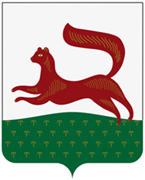 Администрация городского округагород Уфа Республики БашкортостанУправление по обеспечениюжизнедеятельности городаМуниципальное бюджетное учреждениедополнительного образования«Учебный центр профессиональногообучения г. Уфы» городского округа город Уфа Республики Башкортостан. Уфа, ул. Комсомольская, д.143директор: тел./факс (347) 248-38-93заместитель директора: тел. (347) 237-24-98методический отдел: тел. (347) 232-14-49бухгалтерия: тел. (347) 241-30-68e-mail: upc_npo@mail.ruИНН 0276040346, КПП 027601001, ОГРН 1020202871039, ОКТМО 80701000 р/сч 40701810600003000002 в отделении НБ Республики Башкортостан г. Уфа, л.с. 20304170020, БИК 048073001Лицензия на осуществление образовательной деятельности № 4861 от 16.08.2017 г.ИНН 0276040346, КПП 027601001, ОГРН 1020202871039, ОКТМО 80701000 р/сч 40701810600003000002 в отделении НБ Республики Башкортостан г. Уфа, л.с. 20304170020, БИК 048073001Лицензия на осуществление образовательной деятельности № 4861 от 16.08.2017 г.ИНН 0276040346, КПП 027601001, ОГРН 1020202871039, ОКТМО 80701000 р/сч 40701810600003000002 в отделении НБ Республики Башкортостан г. Уфа, л.с. 20304170020, БИК 048073001Лицензия на осуществление образовательной деятельности № 4861 от 16.08.2017 г.